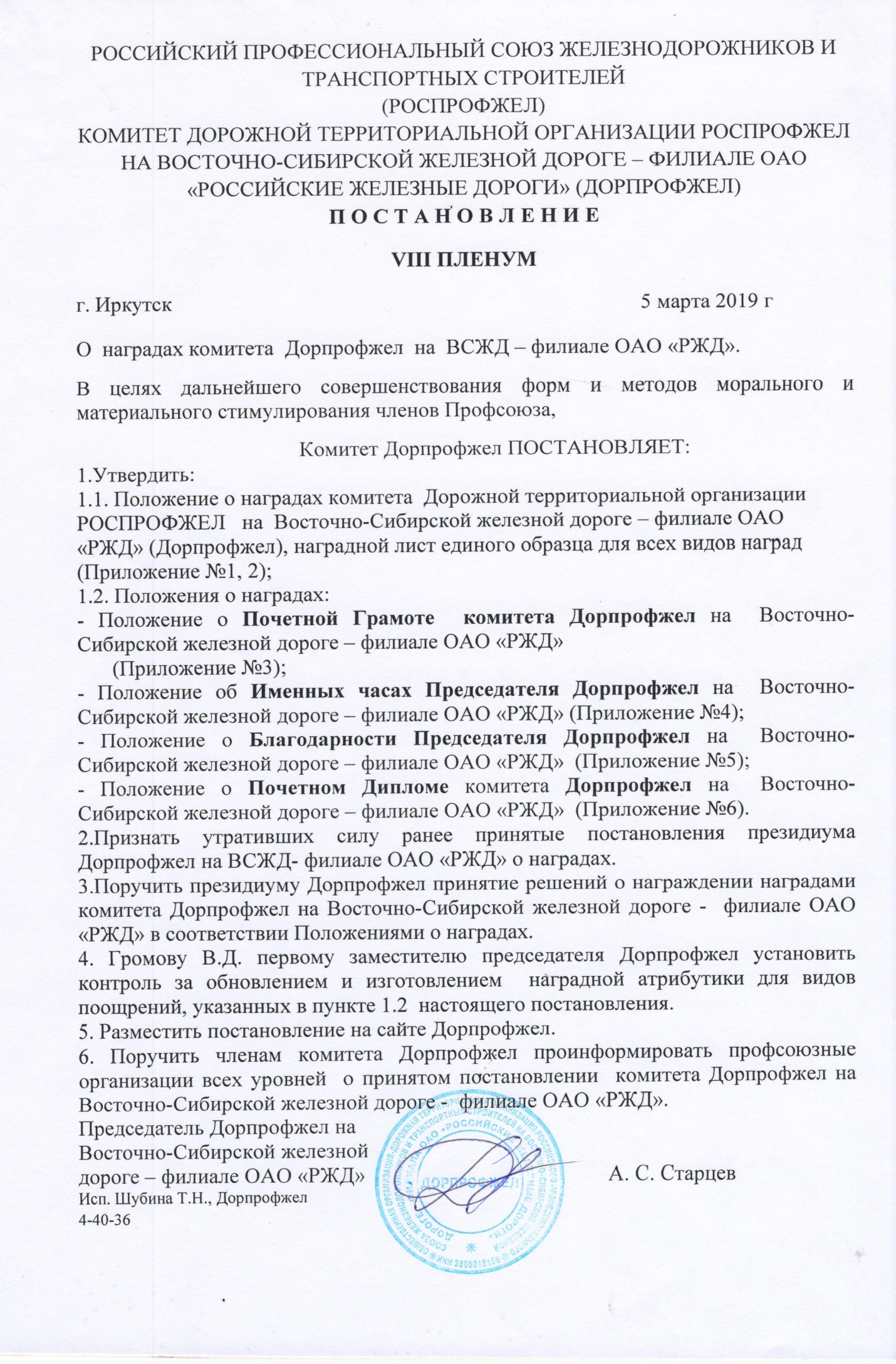 Приложение№1ПОЛОЖЕНИЕо наградах  комитета  Дорожной территориальной организации РОСПРОФЖЕЛ   на  Восточно-Сибирской железной дороге – филиале ОАО «РЖД» (Дорпрофжел)Настоящее Положение устанавливает порядок поощрения и представления к поощрению членов Профсоюза, профсоюзных организаций, коллективов предприятий и организаций, руководителей предприятий, ветеранов, руководителей и профсоюзный актив.Президиум Дорпрофжел ежегодно готовит предложения о распределении и устанавливает квоту на награды для филиалов и регионального отдела Дорпрофжел и размер денежного вознаграждения к ним. Награждение  наградами комитета Дорпрофжел производится по решению президиума Дорпрофжел и оформляется  постановлением президиума.Материалы, представляемые комитетами объединенных первичных, первичных профсоюзных организаций, представляются в Дорпрофжел филиалами и региональным отделом Дорпрофжел.Представление о награждении  инициируется профсоюзными комитетами  профсоюзных организаций,  а также председателем Дорпрофжел,  его заместителями,  президиумом Дорпрофжел.Представление о награждении направляются в отдел организационной и кадровой работы за месяц до принятия решения о награждении.            4. Для рассмотрения вопроса на предлагаемое к награждению наградами комитета Дорпрофжел лицо, представляются следующие документы в филиалы, региональный отдел Дорпрофжел:- постановление профсоюзного комитета первичной профсоюзной организации о представлении на награждение, в котором   указывается фамилия, имя, отчество, должность представляемого к награждению, полное наименование предприятия, организации или учреждения, где он работает. Постановление подписывается председателем первичной профсоюзной организации  и заверяется печатью. - наградной лист установленного образца (прилагается), заверенный подписями и печатью профсоюзной организации, где непосредственно состоит на учете представляемый к награждению. На заместителей председателя, работников аппарата Дорпрофжел, руководителя регионального отдела Дорпрофжел, призёров конкурсов, смотров Дорпрофжел, руководителей дороги, предприятий (по согласованию) наградной лист подписывает председатель Дорпрофжел. В краткой характеристике, представляемого к награждению лица,  указывается выполняемая работа в профсоюзной организации, коллективе, заслуги и достижения.5.Решение о направлении в Дорпрофжел  предложений по кандидатурам принимаются профсоюзными комитетами первичных профсоюзных организаций, где член Профсоюза состоит на персональном профсоюзном учете.6. Документы о награждении профсоюзных организаций, коллективов предприятий и организаций и отдельных лиц оформляются раздельно.7. Для рассмотрения вопроса о награждении наградами комитета Дорпрофжел коллективов и организаций представляются следующие документы:- постановление профсоюзного комитета профсоюзной организации, в котором  указывается полное наименование предприятия, организации, заслуги, за которые организация представляется к награждению. Постановление подписывается председателем первичной профсоюзной организации  и заверяется печатью; - ходатайство филиалов, регионального отдела Дорпрофжел  о награждении с обоснованием представления, наименованием предприятия, действующей в нем профсоюзной организации,  фамилией, именем, отчеством руководителя  предприятия, председателя первичной профсоюзной организации , заслуги и достижения предприятия, организации, уровень членства в РОСПРОФЖЕЛ.            8. Повторное представление к награждению наградами комитета Дорпрофжел профсоюзных работников и актива за новые заслуги производится, как правило, не ранее чем через 2 года после предыдущего награждения.          9. Памятными датами для коллективов считаются 50 лет, 100 лет и каждые последующие 50 лет.        10.  Юбилейными  датами для профсоюзных кадров и актива считаются 50, 55, 60, 65,70,75,80,85,90,95 и 100 лет.         11. Представления на награды комитета Дорпрофжел, направленные с нарушением требований настоящего Положения, к рассмотрению не принимаются.       12. Вручение наград комитета Дорпрофжел  производится в торжественной обстановке, как правило, на профсоюзных собраниях (конференциях), заседаниях выборных  органов организаций Дорпрофжел, Координационных советах филиалов и регионального отдела, координационных советах линейных станций, заседаниях Советов председателей первичных профсоюзных организаций, комиссии по гендерному равенству,  Молодёжного совета комитета Дорпрофжел,  других мероприятиях Дорпрофжел, социально-экономических форумах дороги председателем Дорпрофжел, его заместителями, членами президиума, комитета Дорпрофжел  не позднее двух месяцев со дня подписания соответствующих постановлений. Награды регистрируются в журналах выдачи наград Дорпрофжел и его структурных подразделений (филиалах, региональном отделе).Исп.Шубина Т.Н., ДорпрофжелТел.4-40-36                                                                                 Приложение № 2Наградной листХарактеристика, за что представляется к награждению(в характеристике указывать уровень профсоюзного членства организации Профсоюза, где состоит на учёте представляемый к награждению) Кандидатура  _____________________________________   рекомендована профсоюзным собранием (конференцией)      (наименование награды)                                                                         подпись                                              Ф.И.О.Положение о Почетной Грамоте комитета Дорпрофжел на  Восточно-Сибирской железной дороге – филиале ОАО «РЖД» (Дорпрофжел)Почетная Грамота комитета Дорпрофжел на  Восточно-Сибирской железной дороге – филиале ОАО «РЖД» (Дорпрофжел) учреждается для награждения профсоюзных работников и профсоюзного актива за длительную и безупречную работу в Профсоюзе, внесших большой вклад в работу по защите трудовых, социально-экономических прав и интересов членов Профсоюза.Почетной Грамотой комитета Дорпрофжел награждаются профсоюзные работники и профсоюзный актив, ранее награжденные наградами Дорпрофжел, дороги, предприятий и организаций, проработавшие в организациях РОСПРОФЖЕЛ не менее 3-х лет. В исключительных случаях президиум Дорпрофжел может принять решение о награждении Почетной Грамотой комитета Дорпрофжел проработавших в организациях РОСПРОФЖЕЛ менее 3-х лет. Награжденным Почётной Грамотой вручается денежная премия, размер которой устанавливается Постановлением Президиума Дорпрофжел ежегодно.Положение о  Именных часах председателя    Дорпрофжел  на Восточно-Сибирской железной дороге – филиале ОАО «РЖД» (Дорпрофжел)Именными часами председателя Восточно-Сибирской железной дороге – филиале ОАО «РЖД» (Дорпрофжел)  награждаются:профсоюзный актив, рабочие, служащие, специалисты, хозяйственные руководители, работающие на железнодорожном транспорте, в транспортном строительстве, метрополитене, ведомственной охране, промышленном железнодорожном транспорте, в выборных органах РОСПРОФЖЕЛ, пользующиеся авторитетом в трудовых коллективах, а также внесшие наибольший вклад в:развитие Профсоюза, укрепление единства его рядов;разработку и реализацию отраслевых соглашений, коллективных договоров;улучшение условий, оплаты и охраны труда, обеспечение занятости железнодорожников и транспортных строителей, повышение эффективности труда и безопасности движения поездов;- защиту  социально-экономических интересов членов РОСПРОФЖЕЛ;           - организацию отдыха и медицинского обслуживания членов Профсоюза и их семей.Положение о Благодарности председателяДорпрофжел на  Восточно-Сибирской железной дороге – филиале ОАО «РЖД» (Дорпрофжел)Благодарность председателя Дорпрофжел на  Восточно-Сибирской железной дороге – филиале ОАО «РЖД» учреждена в качестве формы поощрения профсоюзного актива и профсоюзных работников, руководителей предприятий, ветеранов за плодотворную и инициативную работу по защите прав и интересов членов Профсоюза. Председатель Дорпрофжел на  Восточно-Сибирской железной дороге – филиале ОАО «РЖД» наделяется полномочиями объявлять Благодарность профсоюзным работникам и профсоюзному активу.Положение о Почетном Дипломе (Дипломе)комитета Дорпрофжел на  Восточно-Сибирской железной дороге – филиале ОАО «РЖД» (Дорпрофжел)Почетный   Диплом  (Диплом) комитета Дорпрофжел на  Восточно-Сибирской железной дороге – филиале ОАО «РЖД» учрежден для награждения организаций, входящих в организационную структуру  Дорпрофжел, за большой вклад в развитие и укрепление профсоюзного движения, решение социально-экономических вопросов, активную работу по защите социально-трудовых и связанных с ними экономических  прав и интересов членов Профсоюза. Диплом учрежден также для награждения профсоюзных кадров и актива, профсоюзных организаций- участников конкурсов-смотров, организованных в Дорожной территориальной организации ежегодно, в соответствии с принимаемы условиями и положениями об их проведении. Размер денежного  вознаграждения определяется к  Почетному   Диплому  (Диплому) в соответствии с ежегодным постановлением о наградах комитета Дорпрофжел и условиями смотров-конкурсов, объявляемых выборными органами Дорпрофжел.  Исп.Шубина Т.Н., ДорпрофжелТел. 4-40-36Наименование профсоюзного органа, который ходатайствует о награждении     (заполняется профсоюзным органом)1. Фамилия, имя, отчество1. Фамилия, имя, отчество1. Фамилия, имя, отчество2. Должность, место работы2. Должность, место работы2. Должность, место работы3. Образование3. Образование4. Год, месяц и день рождения4. Год, месяц и день рождения4. Год, месяц и день рождения5. Домашний адрес с индексом, паспортные данные, ИНН5. Домашний адрес с индексом, паспортные данные, ИНН5. Домашний адрес с индексом, паспортные данные, ИНН5. Домашний адрес с индексом, паспортные данные, ИНН5. Домашний адрес с индексом, паспортные данные, ИНН6. Сколько лет и какую работу выполняет в организации Профсоюза 6. Сколько лет и какую работу выполняет в организации Профсоюза 6. Сколько лет и какую работу выполняет в организации Профсоюза 6. Сколько лет и какую работу выполняет в организации Профсоюза 6. Сколько лет и какую работу выполняет в организации Профсоюза 6. Сколько лет и какую работу выполняет в организации Профсоюза 6. Сколько лет и какую работу выполняет в организации Профсоюза 7. Какие имеет награды РОСПРОФЖЕЛ (№ постановления, дата)7. Какие имеет награды РОСПРОФЖЕЛ (№ постановления, дата)7. Какие имеет награды РОСПРОФЖЕЛ (№ постановления, дата)7. Какие имеет награды РОСПРОФЖЕЛ (№ постановления, дата)7. Какие имеет награды РОСПРОФЖЕЛ (№ постановления, дата)7. Какие имеет награды РОСПРОФЖЕЛ (№ постановления, дата)8. Является членом РОСПРОФЖЕЛ  с8. Является членом РОСПРОФЖЕЛ  с8. Является членом РОСПРОФЖЕЛ  с8. Является членом РОСПРОФЖЕЛ  с9. Работа в прошлом 
(выписка из трудовой книжки)9. Работа в прошлом 
(выписка из трудовой книжки)9. Работа в прошлом 
(выписка из трудовой книжки)9. Работа в прошлом 
(выписка из трудовой книжки) или комитетом                                      (наименование организации)На награждение                                   (дата обсуждения, № протокола)Председатель первичной профсоюзной организацииПредседатель первичной профсоюзной организацииПредседатель первичной профсоюзной организацииПредседатель первичной профсоюзной организацииПредседатель первичной профсоюзной организацииПредседатель первичной профсоюзной организацииМ.П.«      »      20   годаПриложение № 3Приложение №4Приложение №5Приложение №6